Gdynia, dnia 21.12.2018r.OGŁOSZENIE O ROZSTRZYGNIĘCIU KONKURSU OFERT
  UDZIELANIE ŚWIADCZEŃ ZDROWOTNYCH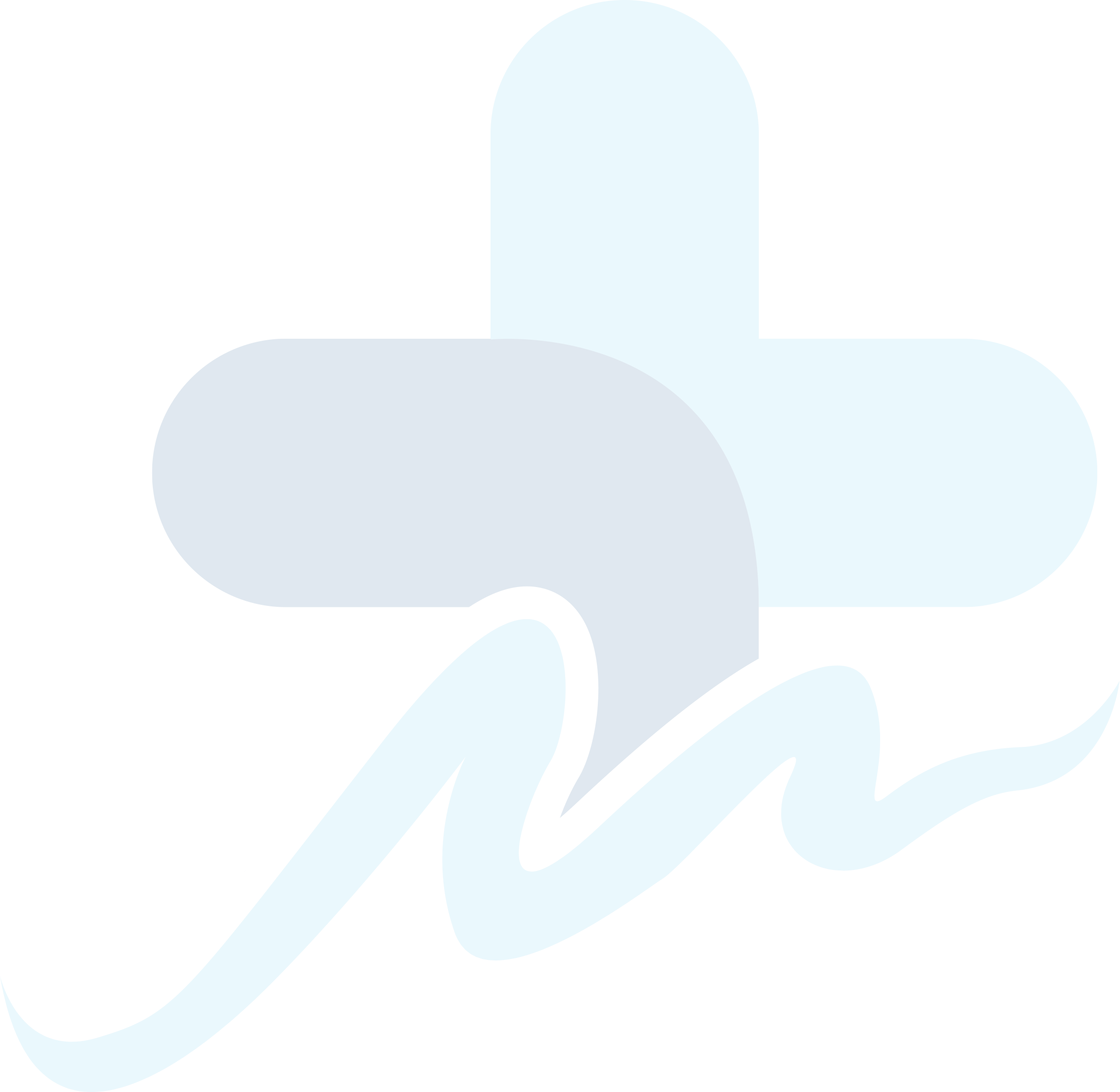 Dotyczy ogłoszenia z dnia 29.11.2018 r. – postępowanie konkursowe nr 67/2018Komisja konkursowa powołana Zarządzeniem Zarządu Szpitali Pomorskich Sp. z o.o. z dnia 29.11.2018 r. - działając zgodnie z zapisami ustawy z dnia 15 kwietnia 2011 r. o działalności leczniczej (t.j. Dz.U. 2018 poz. 2190 ze zm.) oraz zgodnie ze Szczegółowymi Warunkami Konkursu Ofert na udzielanie świadczeń zdrowotnych nr 67/2018 informuje o rozstrzygnięciu postępowania konkursowego w następującym zakresie świadczeń:III.1. Udzielanie świadczeń zdrowotnych w ramach uprawnień i kwalifikacji psychologa klinicznego wraz z koordynacją pracy psychologów i logopedów,1)  Rafał Sikorski. Rafał Sikorski Pracownia Psychologiczna Gdańsk 80-247, ul. Sobótki 8/1C  tel: 501-801-929Oferta otrzymała pkt. 100Wyżej wymieniona oferta została wybrana.Zgodnie z pkt. XI ppkt 2 SWKO Komisja Konkursowa przyjęła w/w ofertę, gdyż z okoliczności wynikało, iż na ogłoszony ponownie na tych samych warunkach konkurs nie wpłynie więcej ofertUmowa zostanie zawarta na okres do dnia 31.12.2020r., począwszy od dnia 01.01.2019r. po prawomocnym rozstrzygnięciu konkursu.III.3. Udzielanie świadczeń zdrowotnych w zakresie uprawnień i kwalifikacji fizjoterapeuty.Złożono 6 ofert do powyższego zakresu: 1)   Bartłomiej Dymnicki. Mgr Bartłomiej Dymnicki 80-283 Gdańsk, ul Myśliwska 95F/2   Oferta otrzymała  pkt. 1002)   Patryk Wołoszyn. Fizjoterapia „SALUS” Patryk Wołoszyn ul. Morenowe Wzgórze 28c/2, 80-283 Gdańsk   Oferta otrzymała  pkt. 96,93)  Marcin Proc. PROCMAR MARCIN PROC ul. Nauczycielska 4/51, 81-614 Gdynia   Oferta otrzymała  pkt.98,44)   Przemysław Hirsch. PRZEMYSŁAW HIRSCH-FIZJOTERAPEUTA 84-100 Puck , ul. Gen.Józefa Hallera 7/6  Oferta otrzymała  pkt.92,85)  Marcin Romanowski. Gabinet Rehabilitacji mgr Marcin Romanowski Fizjoterapeuta 80-298 Gdańsk, ul. Fundamentowa 7A/1            Oferta otrzymała  pkt.91,7Wyżej wymienione oferty zostały wybrane.Zgodnie z pkt. XI ppkt 2 SWKO Komisja Konkursowa przyjęła w/w oferty, gdyż z okoliczności wynikało, iż na ogłoszony ponownie na tych samych warunkach konkurs nie wpłynie więcej ofertUmowa zostanie zawarta na okres do dnia 31.12.2020r., począwszy od dnia 01.01.2019r. po prawomocnym rozstrzygnięciu konkursu.6)   Krzysztof Wendt. Indywidualna Specjalistyczna Praktyka Fizjoterapeutyczna Krzysztof Wendt, ul. Swiętojańska 33-35/2, 81-391 Gdynia    Oferta otrzymała  pkt. 100Powyższa oferta została odrzucona.Zgodnie z pkt XI ppkt 1 SWKO Komisja Konkursowa odrzuciła powyższą ofertę, gdyż stawka którą zaproponował  przewyższała stawkę którą Udzielający Zamówienia przeznaczył na realizcję zamówienia.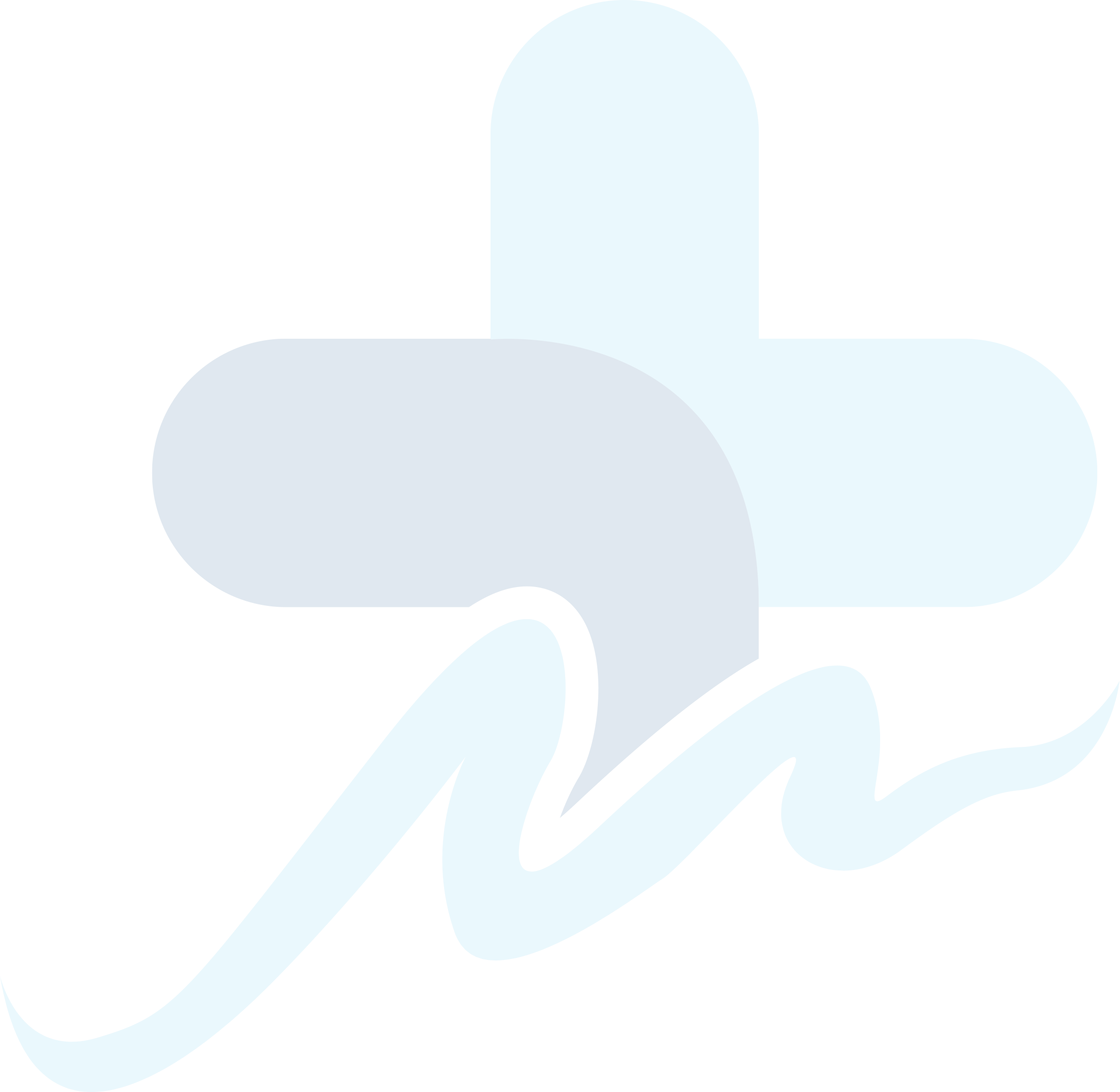 III.6. Udzielanie świadczeń zdrowotnych w ramach uprawnień i kwalifikacji psychologa klinicznego – konsultacje i porady.1)  Król Karolina ul. Koziorożca 61, 80-299 Gdańsk  tel: 501-682-330Oferta otrzymała pkt. 100Wyżej wymieniona oferta została wybrana.Zgodnie z pkt. XI ppkt 2 SWKO Komisja Konkursowa przyjęła w/w ofertę, gdyż z okoliczności wynikało, iż na ogłoszony ponownie na tych samych warunkach konkurs nie wpłynie więcej ofertUmowa zostanie zawarta na okres do dnia 31.12.2020r., począwszy od dnia 01.01.2019r. po prawomocnym rozstrzygnięciu konkursu.Zawarcie umowy o udzielenie zamówienia na świadczenia zdrowotne z w/w Oferentem nastąpi w siedzibie Spółki Szpitale Pomorskie Sp. z o. o., w Gdyni po wcześniejszym ustaleniu terminu z Działem Kadr i Płac, tel.: 58 72 60 425. Oferent biorący udział w postępowaniu może wnieść do Zarządu Udzielającego zamówienia odwołanie 
w formie pisemnej w terminie 7 dni od dnia ogłoszenia o rozstrzygnięciu konkursu ofert. O przyjęciu odwołania decyduje data wpływu odwołania do Kancelarii Szpitala lub do Sekretariatu Zarządu Szpitali Pomorskich Sp. z o.o. ul. Powstania Styczniowego 1, 81-519 Gdynia.Ogłoszenie o rozstrzygnięciu konkursu ofert zamieszczone zostaje na tablicy informacyjnej w siedzibie Szpitali Pomorskich Sp. z o.o. przy ul. Powstania Styczniowego 1, 81-519 Gdynia oraz na stronie internetowej www.szpitalepomorskie.euPrzewodniczący Komisji Konkursowej                                    